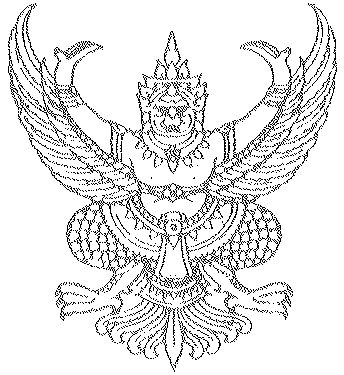 ประกาศองค์การบริหารส่วนตำบลหนองหงส์เรื่อง ผลการแข่งขันกีฬาเซปักตะกร้อ เทิดไท้องค์ราชัน องค์การบริหารส่วนตำบลหนองหงส์นาเกิดคัพ ครั้งที่ 3***********		ตามที่องค์การบริหารส่วนตำบลหนองหงส์ ได้จัดการแข่งขันกีฬาเซปักตะกร้อ เทิดไท้องค์ราชัน องค์การบริหารส่วนตำบลหนองหงส์ นาเกิดคัพ ครั้งที่ 3 ในวันที่ 21 กันยายน พ.ศ. 2556 ณ ลานกีฬาต้านยาเสพติด หมู่ที่ 5  บ้านนาเกิดผล ตำบลหนองหงส์ อำเภอทุ่งสง จังหวัดนครศรีธรรมราช นั้น		ในการนี้ องค์การบริหารส่วนตำบลหนองหงส์ จึงขอประกาศผลการแข่งขันกีฬาเซปักตะกร้อเทิดไท้องค์ราชัน องค์การบริหารส่วนตำบลหนองหงส์ นาเกิดคัพ ครั้งที่ 3 เพื่อทราบดังนี้		ชนะเลิศ   		ได้แก่  	ทีมสำโรง		รองชนะเลิศ อันดับ๑	ได้แก่	ทีมเพชรเกษม		รองชนะเลิศ อันดับ๒	ได้แก่	ทีมนาป่า		รองชนะเลิศ อันดับ๓	ได้แก่	ทีมนาเกิด			ประกาศ ณ วันที่ ๒๓ กันยายน พ.ศ. ๒๕๕๖หัตถชัย เมืองจีน(นายหัตถชัย เมืองจีน)นายกองค์การบริหารส่วนตำบลหนองหงส์